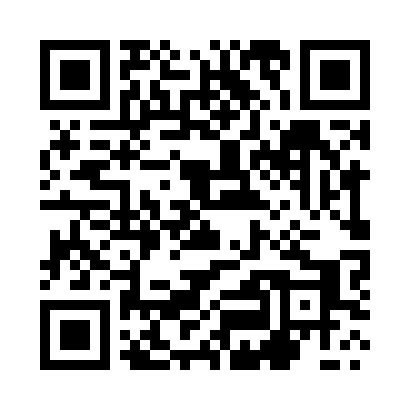 Prayer times for Schenanger, PolandMon 1 Apr 2024 - Tue 30 Apr 2024High Latitude Method: Angle Based RulePrayer Calculation Method: Muslim World LeagueAsar Calculation Method: HanafiPrayer times provided by https://www.salahtimes.comDateDayFajrSunriseDhuhrAsrMaghribIsha1Mon4:156:1012:385:067:078:552Tue4:126:0812:385:077:098:573Wed4:106:0612:385:087:108:594Thu4:076:0412:375:097:129:025Fri4:046:0112:375:107:149:046Sat4:015:5912:375:117:159:067Sun3:595:5712:365:137:179:088Mon3:565:5512:365:147:189:109Tue3:535:5312:365:157:209:1210Wed3:505:5112:365:167:229:1511Thu3:475:4912:355:177:239:1712Fri3:455:4612:355:187:259:1913Sat3:425:4412:355:197:269:2114Sun3:395:4212:355:207:289:2415Mon3:365:4012:345:217:309:2616Tue3:335:3812:345:227:319:2817Wed3:305:3612:345:237:339:3118Thu3:275:3412:345:247:349:3319Fri3:245:3212:345:257:369:3520Sat3:215:3012:335:277:379:3821Sun3:185:2812:335:287:399:4022Mon3:155:2612:335:297:419:4323Tue3:125:2412:335:307:429:4524Wed3:095:2212:335:317:449:4825Thu3:065:2012:325:327:459:5126Fri3:035:1812:325:337:479:5327Sat3:005:1612:325:347:489:5628Sun2:575:1512:325:357:509:5829Mon2:545:1312:325:367:5210:0130Tue2:505:1112:325:367:5310:04